Les objectifs :  Prendre en compte la dimension attentionnelle comme une composante de l’activité d’apprentissage des élèves et l’investir dans les situations d’enseignement. Se sensibiliser aux sciences cognitives. Découvrir le programme « ATtentif à l’écOLE » ATOLE.env.2h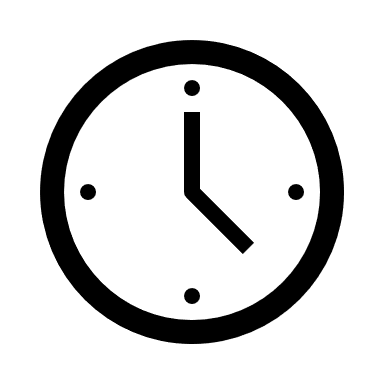  M@gistère : Module 1 et 2 du parcours Découvrir le cerveau à l’écolehttps://magistere.education.fr/ac-versailles/course/view.php?id=19764AccueilPrendre conscience de son fonctionnement cognitif (ne pas faire le quizz sauf si vous le souhaitez, car il concerne l’ensemble des modules)Se sensibiliser aux neurosciences cognitivesÉduquer au contrôle cognitif : l'attentionLes modules qui suivent ne sont pas à effectuer dans le cadre de ce parcours sauf si vous le souhaitez (Éduquer au contrôle cognitif : l'inhibition cognitive, Éduquer au contrôle cognitif : la flexibilité cognitive, Pour terminer votre parcours : faire état de ses connaissances sur le sujet, Pour aller plus loin env.50 min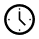  Conférence de Jean-Philippe Lachaux, neurobiologiste, chercheur en neurosciences cognitives, Directeur de recherche CNRS, laboratoire Dynamique cérébrale et cognition (Inserm Lyon)https://www.canope-ara.fr/podcast/conference-les-neurosciences-de-l-attention-et-leur-application-en-milieu-scolaire-conference Pour aller plus loin : découverte de la mise en œuvre du programmeATOLE est un programme de découverte et d'apprentissage de l'attention en milieu scolaire, pour apprendre l'ATtention à l'écOLE (« ATtentif à l’écOLE » © J.P. LACHAUX, INSERM). Son objectif est d'aider l'élève à mieux comprendre son cerveau et les forces qui bousculent son attention au quotidien, et à apprendre à mieux y réagir, non seulement en classe mais également en dehors.Dans les séquences pédagogiques proposées, vous découvrirez dans le catalogue des variantes des adaptations pour la maternelle : https://project.crnl.fr/atole/